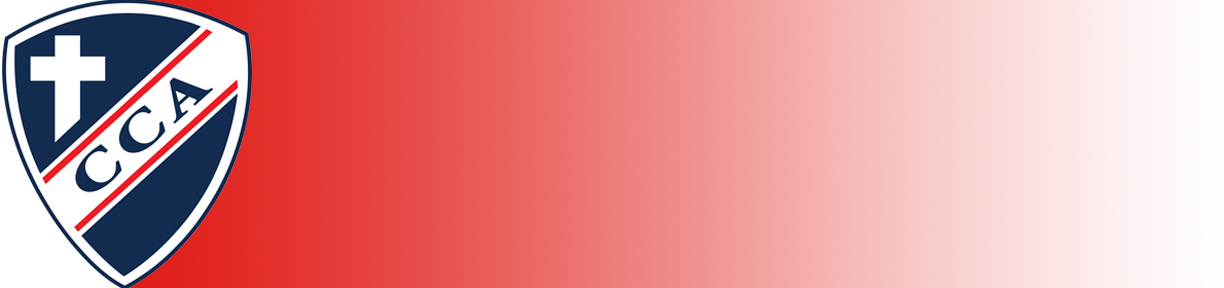 SCHOLARSHIP APPLICATIONDear Parents,Thank you for your interest in either returning or starting at Cleburne Christian Academy. This application is to help us be responsible with the scholarship funds that have been entrusted to us. Please fill out this application completely and honestly to the best of your ability. Thank you again for your interest and support of Cleburne Christian Academy.Grace and peace,John TurnerHead Administrator of Cleburne Christian Academy APPLICANT INFORMATIONAPPLICANT INFORMATIONAPPLICANT INFORMATIONAPPLICANT INFORMATIONAPPLICANT INFORMATIONAPPLICANT INFORMATIONAPPLICANT INFORMATIONAPPLICANT INFORMATIONAPPLICANT INFORMATIONStudent First Name:Student Last Name:Student Last Name:Student Last Name:Grade:Home Address:City:State:Zip: Parent(s) Names:Parent Email:Parent Email:Parent Phone:Parent Phone:Parent Phone:If student does not reside with both parents, please indicate with whom the student resides:If student does not reside with both parents, please indicate with whom the student resides:If student does not reside with both parents, please indicate with whom the student resides:If student does not reside with both parents, please indicate with whom the student resides:If student does not reside with both parents, please indicate with whom the student resides:If student does not reside with both parents, please indicate with whom the student resides:If student does not reside with both parents, please indicate with whom the student resides:PROGRAM AND FINANCIAL REQUEST INFORMATIONPROGRAM AND FINANCIAL REQUEST INFORMATIONPROGRAM AND FINANCIAL REQUEST INFORMATIONPROGRAM AND FINANCIAL REQUEST INFORMATIONPROGRAM AND FINANCIAL REQUEST INFORMATIONPROGRAM AND FINANCIAL REQUEST INFORMATIONPROGRAM AND FINANCIAL REQUEST INFORMATIONPROGRAM AND FINANCIAL REQUEST INFORMATIONPROGRAM AND FINANCIAL REQUEST INFORMATIONSchool Year:Household Budget:  Monthly Income:  Monthly Income:  Monthly Income:  Monthly Income:Monthly Expenses:Monthly Expenses:Monthly Expenses:Monthly Expenses:Monthly Difference:Monthly Difference:Regular Tuition:Regular Tuition:Regular Tuition:Regular Tuition:+$$$$$$                   Monthly Tuition:                   Monthly Tuition:                   Monthly Tuition:                   Monthly Tuition:+$$$$$$Expected Family Contribution:Expected Family Contribution:Expected Family Contribution:Expected Family Contribution:-$$$$$$                    Church/Extended Family/Other Contribution:                    Church/Extended Family/Other Contribution:                    Church/Extended Family/Other Contribution:                    Church/Extended Family/Other Contribution:-$$$$$$Total Amount Requested:Total Amount Requested:Total Amount Requested:Total Amount Requested:=$$$$$$FOR OFFICE USE ONLYFOR OFFICE USE ONLYFOR OFFICE USE ONLYFOR OFFICE USE ONLYFOR OFFICE USE ONLYFOR OFFICE USE ONLYDate received:Received by:Scholarship award:$Reviewed by:Approved by:Need/Merit:Need	Merit